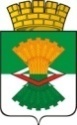 ДУМАМАХНЁВСКОГО МУНИЦИПАЛЬНОГО ОБРАЗОВАНИЯ                                            третьего  созываРЕШЕНИЕ от   15 декабря   2016 года         п.г.т. Махнёво                                 №  203 Об утверждении Положения о назначении и выплате пенсии за выслугу лет лицам, замещавшим муниципальные должности и должности муниципальной службы Махнёвского муниципального образования  В соответствии с Федеральным законом от 17 декабря 2001 года N 173-ФЗ "О трудовых пенсиях в Российской Федерации", Федеральным законом от 15 декабря 2001 года N 166-ФЗ "О государственном пенсионном обеспечении в Российской Федерации", Федеральным законом от 2 марта 2007 года N 25-ФЗ "О муниципальной службе в Российской Федерации", Законом Свердловской области от 18 октября 1995 года N 26-ОЗ "О государственной службе в Свердловской области, Законом Свердловской области от 15 июля 2005 года N 84-ОЗ "Об особенностях государственной гражданской службы Свердловской области", Законом Свердловской области от 14 июня 2005 года N 49-ОЗ "О Реестре должностей муниципальной службы, учреждаемых в органах местного самоуправления муниципальных образований, расположенных на территории Свердловской области, и в муниципальных органах, не входящих в структуру органов местного самоуправления этих муниципальных образований", Законом Свердловской области от 21 января 1997 года N 5-ОЗ "О стаже государственной гражданской службы Свердловской области и стаже муниципальной службы в Свердловской области",  руководствуясь Уставом Махнёвского муниципального образования,  Дума Махнёвского муниципального образованияРЕШИЛА: Утвердить  Положение о назначении и выплате пенсии за выслугу лет лицам, замещавшим муниципальные должности и должности муниципальной службы Махнёвского муниципального образования.  Настоящее Решение вступает в силу с даты его опубликования в газете «Алапаевская искра».Настоящее Решение опубликовать в газете «Алапаевская искра» и разместить на сайте Махнёвского муниципального образования в сети «Интернет».Решение Думы Махнёвского муниципального образования от 05.05.2012г. № 197 «Об утверждении Положения о назначении и выплате пенсии за выслугу лет лицам, замещавшим муниципальные должности и должности муниципальной службы Махнёвского муниципального образования, и лицам, прекратившим исполнение полномочий выборного должностного лица местного самоуправления» (с изменениями от  06.09. 2013 года    №  376) признать утратившим силу.Контроль исполнения настоящего Решения возложить на постоянную комиссию по экономической политике, финансам и налогам (С.Г.Алышов).  Председатель Думымуниципального образования                                                     И.М АвдеевГлава муниципального образования                                           А.В.ЛызловУТВЕРЖДЕНОРешением Думы Махнёвскогомуниципального образования  от   15.12.2016 г.            № 203Положение о назначении и выплате пенсии за выслугу лет лицам, замещавшим муниципальные должности и должности муниципальной службы Махнёвского муниципального образованияГлава 1. ОБЩИЕ ПОЛОЖЕНИЯ1. Положение о назначении и выплате пенсии за выслугу лет лицам, замещавшим муниципальные должности и должности муниципальной службы Махнёвского муниципального образования   (далее - муниципальное образование), регулирует отношения, связанные с назначением и выплатой пенсии за выслугу лет к страховой пенсии по старости (инвалидности), назначенной в соответствии с федеральными законами, лицам, замещавшим муниципальные должности в муниципальном образовании и должности муниципальной службы в муниципальном образовании.2. Пенсия за выслугу лет устанавливается: 1) Главе муниципального образования и лицам, замещавшим должности депутата Думы муниципального образования, осуществлявшим свои полномочия на постоянной основе, а также лицам, замещавшим выборные должности, тождественные должности Главы муниципального образования  (далее - лица, замещавшие муниципальные должности);2) лицам, замещавшим должности муниципальной службы в муниципальном образовании  (далее - лица, замещавшие должности муниципальной службы).3. Финансовое обеспечение расходов на выплату пенсии за выслугу лет, включая организацию ее доставки, производится за счет средств местного бюджета.Глава 2. УСЛОВИЯ НАЗНАЧЕНИЯ И РАЗМЕР ПЕНСИИ ЗА ВЫСЛУГУ ЛЕТ4. Лицу, замещавшему муниципальную должность, пенсия за выслугу лет назначается при соблюдении следующих условий:1) лицо прекратило осуществлять полномочия Главы муниципального образования, полномочия депутата Думы муниципального образования, осуществлявшего свои полномочия на постоянной основе;2) лицо осуществляло полномочия Главы муниципального образования, депутата Думы муниципального образования, осуществлявшего свои полномочия на постоянной основе, не менее четырех лет;3) лицу назначена страховая пенсия по старости, в том числе досрочно, или страховая пенсия по инвалидности;4) лицу не назначена пенсия за выслугу лет (ежемесячное пожизненное содержание или ежемесячная доплата к государственной пенсии) в соответствии с федеральными законами, законами Свердловской области, муниципальными правовыми актами, принятыми непосредственно населением муниципальных образований, расположенных на территории Свердловской области, органами местного самоуправления и (или) должностными лицами местного самоуправления этих муниципальных образований.  Пенсия за выслугу лет не устанавливается лицу, указанному в подпункте 1 пункта 2 настоящего Положения, полномочия которого были прекращены досрочно в связи с:1) вступлением в отношении их в законную силу обвинительного решения суда;2) отзывом избирателями;3) удалением в отставку;4) отрешением от должности. 5. Пенсия за выслугу лет лицам, указанным в подпункте 1 пункта 2 настоящего Положения устанавливается в следующих размерах:1) при замещении муниципальной должности до пяти лет - в размере 100 процентов должностного оклада по соответствующей должности;2) при замещении муниципальной должности свыше пяти лет - в размере 135 процентов должностного оклада по соответствующей должности.6. Лицу, замещавшему должность муниципальной службы, пенсия за выслугу лет назначается при соблюдении следующих условий:1) трудовой договор с лицом, замещавшим должность муниципальной службы, расторгнут по одному из оснований, указанных в пункте 7 настоящего Положения;2) у лица, замещавшего должность муниципальной службы  имеется стаж муниципальной службы не менее 10 лет;3) лицо, замещало должность муниципальной службы не менее трех лет непосредственно перед увольнением с муниципальной службы;4) лицу назначена страховая пенсия по старости, в том числе досрочно, или страховая пенсия по инвалидности;5) лицу не назначена пенсия за выслугу лет (ежемесячное пожизненное содержание или ежемесячная доплата к государственной пенсии) в соответствии с федеральными законами, законами Свердловской области, муниципальными правовыми актами, принятыми непосредственно населением муниципальных образований, расположенных на территории Свердловской области, органами местного самоуправления и (или) должностными лицами местного самоуправления этих муниципальных образований.Лицу, замещавшему должность муниципальной службы, трудовой договор с которым расторгнут в связи с ликвидацией органа местного самоуправления либо с сокращением штата муниципальных служащих в органах местного самоуправления, пенсия за выслугу лет назначается при соблюдении условий, установленных подпунктами 2, 3, 4 и 5 настоящего пункта.7. Лицу, замещавшему должность муниципальной службы (далее также - муниципальный служащий), пенсия за выслугу лет назначается при расторжении трудового договора по следующим основаниям: 1) расторжение трудового договора по инициативе муниципального служащего в связи с выходом на пенсию;2) отказ муниципального служащего от перевода на иную должность муниципальной службы по состоянию здоровья в соответствии с медицинским заключением либо отсутствие такой должности в том же органе местного самоуправления;3) расторжение трудового договора по инициативе представителя нанимателя (работодателя) в случае несоответствия муниципального служащего замещаемой должности муниципальной службы по состоянию здоровья в соответствии с медицинским заключением;4) сокращение должностей муниципальной службы в органе местного самоуправления;5) упразднение органа местного самоуправления муниципального образования:6) признание муниципального служащего полностью нетрудоспособным в соответствии с медицинским заключением или признание муниципального служащего недееспособным решением суда, вступившим в законную силу;7) достижение муниципальным служащим установленного федеральным законом предельного возраста пребывания на муниципальной службе.8. Лицо, замещавшее должность муниципальной службы не менее пяти лет непосредственно перед увольнением с муниципальной службы, при наличии стажа муниципальной службы не менее 25 лет до приобретения права на страховую пенсию по старости (инвалидности), имеет право на пенсию за выслугу лет при прекращении служебного контракта, освобождении от замещаемой должности муниципальной службы и увольнении с муниципальной службы в связи с расторжением служебного контракта по инициативе муниципального служащего.Лицо, замещавшее должность муниципальной службы, трудовой договор с которым расторгнут в связи с ликвидацией органа местного самоуправления либо с сокращением штата муниципальных служащих в органах местного самоуправления, а также при расторжении трудового договора по основаниям, предусмотренным пунктом 7 настоящего Положения, имеет право на закрепление права на назначение пенсии за выслугу лет при соблюдении условий, установленных подпунктами 2, 3, 5 пункта 6 настоящего Положения.Лицо, замещавшее должность муниципальной службы, имеет право обращения в Комиссию за закреплением права на назначение пенсии за выслугу лет  при соблюдении условий, установленных подпунктами 2,3,4,5  пункта 6 настоящего Положения.Лица, указанные в настоящем пункте, подают  руководителю органа местного самоуправления муниципального образования заявление о закреплении права на назначение пенсии за выслугу лет по форме согласно Приложению N 1 к Положению, в порядке, определенном главой 3 настоящего Положения. По результатам рассмотрения заявления документы возвращаются заявителю, в случаях и порядке, установленных главой 3 настоящего Положения, либо принимается распоряжение Администрации муниципального образования, закрепляющее право на назначение пенсии за выслугу лет.Документы, указанные в подпунктах 5 - 8 пункта 13 главы 3 настоящего Положения, необходимые для закрепления права на назначение пенсии за выслугу лет, подготавливаются и представляются в порядке, определенном пунктом   14  главы 3 настоящего Положения.9. В стаж муниципальной службы, дающий право на пенсию за выслугу лет, включаются периоды замещения:1) должностей муниципальной службы (муниципальных должностей муниципальной службы);2) муниципальных должностей;3) государственных должностей Российской Федерации и государственных должностей Свердловской области и других субъектов Российской Федерации;4) должностей государственной гражданской службы, воинских должностей и должностей правоохранительной службы (государственных должностей государственной службы);5) иных должностей в соответствии с федеральными законами.В стаж муниципальной службы, дающий право на пенсию за выслугу лет, включаются также иные периоды времени, предусмотренные областным законом, регулирующим отношения, связанные с исчислением стажа (общей продолжительности) муниципальной службы в Свердловской области.10. Пенсия за выслугу лет лицам, указанным в подпункте 2 пункта 2 настоящего Положения  устанавливается в следующих размерах:1) при наличии стажа муниципальной службы от 10 до 15 лет включительно - в размере 45 процентов  месячного оклада по соответствующей должности муниципальной службы;2) при наличии стажа муниципальной службы свыше 15 до 20 лет включительно - в размере 65 процентов  месячного оклада по соответствующей должности муниципальной службы;3) при наличии стажа муниципальной службы свыше 20 до 25 лет включительно - в размере 100 процентов месячного оклада по соответствующей должности муниципальной службы;4) при наличии стажа муниципальной службы свыше 25 лет - в размере 135 процентов месячного оклада по соответствующей должности муниципальной службы.Стаж муниципальной службы считается свыше 10, 15, 20 и 25 лет, если он превышает соответственно 10, 15, 20 и 25 лет на 1 день. 11. Для исчисления размера пенсии за выслугу лет по выбору заявителя принимается его месячный оклад  для лиц, указанных в подпункте 2 пункта 2, и должностной оклад для лиц, указанных в подпункте 1 пункта 2,  по занимаемой должности на день увольнения с муниципальной службы либо на день достижения возраста, дающего право на страховую пенсию по старости, в соответствии с Федеральным законом от 28 декабря 2013 года N 400-ФЗ "О страховых пенсиях", если к дате достижения заявителем указанного возраста у него возникло право на установление пенсии за выслугу лет.Пенсия за выслугу лет выплачивается с применением уральского коэффициента.При переезде заявителя (изменении места регистрации по месту жительства) и переводе страховой пенсии в другой субъект Российской Федерации (либо за пределы Российской Федерации) районный коэффициент не выплачивается.Получатель пенсии за выслугу лет уведомляет письменно в течение 10 дней орган местного самоуправления, принявший ранее решение о назначении и выплате пенсии за выслугу лет, о своем переезде (изменении места регистрации по месту жительства) и переводе страховой пенсии в другой субъект Российской Федерации (либо за пределы Российской Федерации). Решение о прекращении выплаты районного коэффициента оформляется правовым актом соответствующего органа местного самоуправления, принявшего ранее решение о назначении и выплате пенсии за выслугу лет, в течение 5 дней с даты поступления письменного уведомления и направляется в течение 2 дней после принятия такого решения в Администрацию муниципального образования  для прекращения выплаты районного коэффициента и получателю пенсии за выслугу лет.При отмене либо изменении размера районного коэффициента, предусмотренного для соответствующей местности Свердловской области, пенсия за выслугу лет выплачивается с учетом соответствующих изменений. Решение об изменении размера районного коэффициента оформляется правовым актом соответствующего органа местного самоуправления, принявшего ранее решение о назначении и выплате пенсии за выслугу лет.Глава 3. ПОРЯДОК ОБРАЩЕНИЯ ЗА НАЗНАЧЕНИЕМ ПЕНСИИ ЗА                      ВЫСЛУГУ ЛЕТ12. Лицо, указанное в пункте 2 главы 1 настоящего Положения, представляет  личное заявление о назначении пенсии за выслугу лет по форме согласно Приложению N 2 к настоящему Положению на имя руководителя органа местного самоуправления муниципального образования, в котором заявитель непосредственно перед увольнением с муниципальной службы замещал должность муниципальной службы, с приложением справки, выданной Управлением Пенсионного фонда Российской Федерации в городе Алапаевске и Алапаевском районе, о назначении страховой пенсии по старости (инвалидности) (далее - справка из Пенсионного фонда) и копии справки, подтверждающей факт установления инвалидности, выдаваемой федеральными государственными учреждениями медико-социальной экспертизы (в случае назначения страховой пенсии по инвалидности).В случае реорганизации органа местного самоуправления муниципального образования, в котором заявитель непосредственно перед увольнением с муниципальной службы замещал должность муниципальной службы, заявление подается  руководителю  органа местного самоуправления, которому в соответствии с муниципальным правовым актом переданы функции реорганизованного органа местного самоуправления.13. Орган местного самоуправления муниципального образования   в течение 5 дней со дня получения заявления и справок, предусмотренных настоящим пунктом, направляет в Комиссию муниципального образования   по определению стажа муниципальной службы лицам, замещавшим муниципальные должности и должности муниципальной службы в муниципальном образовании , сформированную на основании постановления Администрации муниципального образования (далее - Комиссия), ходатайство о назначении пенсии за выслугу лет (далее - Ходатайство) с приложением следующих документов:1) личное заявление гражданина о назначении пенсии за выслугу лет по форме согласно приложению N 2 к настоящему Положению;2) справка из Пенсионного фонда;3) в случае назначения страховой пенсии по инвалидности - копия справки, подтверждающей факт установления инвалидности, выдаваемой федеральными государственными учреждениями медико-социальной экспертизы;4) справка, подтверждающая размер месячного оклада, для лиц, указанных в подпункте 2 пункта 2 главы 1  по соответствующей должности муниципальной службы, и размер должностного оклада для лиц, указанных в подпункте 1 пункта 2 главы 1, замещающих соответствующую муниципальную должность  по форме согласно приложению N 3 к настоящему Положению;5) копия правового акта об освобождении от муниципальной должности, должности муниципальной службы, заверенная руководителем органа местного самоуправления, в котором заявитель замещал муниципальную должность или должность муниципальной службы;6) справка, подтверждающая стаж муниципальной службы, по форме согласно приложению N 4 к настоящему Положению;7) копия трудовой книжки, заверенная в установленном порядке кадровой службой органа местного самоуправления муниципального образования, а в случае ее отсутствия - руководителем такого органа местного самоуправления, в котором заявитель замещал должность муниципальной службы, либо нотариально;8) копия военного билета (для лиц, проходивших военную службу), заверенная в установленном порядке кадровой службой органа местного самоуправления муниципального образования , в котором заявитель замещал должность муниципальной службы, либо нотариально, либо справка военного комиссариата о прохождении военной службы.14. Кадровая служба органа местного самоуправления муниципального образования, в котором заявитель замещал муниципальную должность или должность муниципальной службы, а в случае ее отсутствия - руководитель такого органа местного самоуправления в пределах срока, указанного в пункте 13 главы 3 настоящего Положения, организует проверку заявления с представленными документами, подготовку Ходатайства и документов, указанных в подпунктах 4 - 8 пункта 13 главы 3 настоящего Положения, а также их направление в Комиссию.15. В случае несоответствия представленных документов требованиям пункта 13 главы 3 настоящего Положения и (или) их неполноты Комиссия возвращает соответственно органу местного самоуправления представленные документы о назначении пенсии за выслугу лет с разъяснением причины возврата и предложениями по доработке.Список недостающих для назначения пенсии за выслугу лет документов определяется органом местного самоуправления муниципального образования,  в котором заявитель замещал муниципальную должность или должность муниципальной службы, а в случае, предусмотренном абзацем вторым  пункта 12 главы 3 настоящего Положения, соответствующим органом местного самоуправления муниципального образования  и отмечается в личном заявлении о назначении пенсии за выслугу лет по форме согласно приложению N 2 к настоящему Положению.16. В случае когда к заявлению о назначении пенсии за выслугу лет приложены не все необходимые документы, заявитель вправе представить на основании разъяснения органа местного самоуправления муниципального образования , в котором заявитель замещал муниципальную должность или должность муниципальной службы, а в случаях, предусмотренных абзацем вторым  пункта 12 главы 3 настоящего Положения, соответствующего органа местного самоуправления, недостающие документы. Если такие документы будут представлены не позднее чем через один месяц со дня получения указанного разъяснения, днем обращения за пенсией за выслугу лет считается день приема заявления органом местного самоуправления муниципального образования , в котором заявитель замещал муниципальную должность или должность муниципальной службы, а в случаях, предусмотренных абзацем вторым  пункта 12 главы 3  настоящего Положения,   соответствующим органом местного самоуправления.Глава 4. ПОРЯДОК НАЗНАЧЕНИЯ, ПЕРЕРАСЧЕТА И ВЫПЛАТЫ ПЕНСИИ ЗА ВЫСЛУГУ ЛЕТ17.  Заявитель может обращаться за назначением пенсии за выслугу лет в любое время после назначения страховой пенсии по старости (инвалидности) без ограничения каким-либо сроком при соблюдении условий, предусмотренных пунктом 6 главы 2 настоящего Положения.Пенсия за выслугу лет назначается со дня обращения за ней, но не ранее дня, следующего за днем прекращения трудового договора, освобождения от замещаемой муниципальной должности и увольнения с должности муниципальной службы по основаниям, предусмотренным пунктом 7 главы 2 настоящего Положения, и даты, с которой назначена страховая пенсия по старости (инвалидности).Днем обращения за назначением пенсии за выслугу лет считается день приема заявления со всеми необходимыми документами органом местного самоуправления муниципального образования , в котором заявитель замещал муниципальную должность или должность муниципальной службы, а в случае, предусмотренном абзацем вторым  пункта 12 главы 3 настоящего Положения, соответствующим органом местного самоуправления. Дата приема заявления со всеми необходимыми документами фиксируется на личном заявлении гражданина о назначении пенсии за выслугу лет по форме согласно приложению N 2 к настоящему Положению, копия которого выдается гражданину на руки с подписью ответственного лица органа местного самоуправления, в котором заявитель замещал муниципальную должность или должность муниципальной службы, а в случае, предусмотренном частью 2 пункта 12 главы 3 настоящего Положения, соответствующего органа местного самоуправления.18. Пенсия за выслугу лет к страховой пенсии по старости устанавливается пожизненно, к страховой пенсии по инвалидности - на срок установления инвалидности.19.. Документы, указанные в пункте 13 главы 3 настоящего Положения, рассматриваются на заседании Комиссии в порядке, установленном Постановлением Администрации муниципального образования.Комиссия в десятидневный срок со дня получения Ходатайства со всеми необходимыми документами рассматривает представленные документы на предмет соответствия условиям назначения пенсии за выслугу лет, установленным пунктом 6 главы 2 настоящего Положения.  Комиссия направляет своё решение   о назначении пенсии за выслугу лет, и в случае принятия решения о несоответствии условий, необходимых для назначения пенсии за выслугу лет, руководителю соответствующего органа местного самоуправления   для принятия соответствующего им правового акта.Решение о назначении пенсии за выслугу лет или об отказе в ее назначении  выносится в течение 5 дней после получения решения Комиссии и оформляется правовым актом соответствующего органа местного самоуправления. Такое решение направляется руководителем соответствующего органа местного самоуправления в течение 2 дней со дня его принятия в Администрацию муниципального образования  для выплаты пенсии за выслугу и заявителю.20.  Определение размера пенсии за выслугу лет производятся Комиссией, организация выплаты и доставки пенсии за выслугу лет производится Администрацией муниципального образования.21.  Пенсия за выслугу лет на основании личного заявления может выплачиваться: почтовым переводом, посредством доставки либо перечисления на расчетный счет в финансово-кредитной организации. Информация о способе выплаты пенсии за выслугу лет указывается заявителем в личном заявлении о назначении пенсии за выслугу лет по форме согласно приложению N 2 к настоящему Положению.22.  При увеличении месячного оклада   по соответствующей должности муниципальной службы в связи с индексацией должностных окладов и увеличением оклада за классный чин  Администрацией муниципального образования  осуществляется перерасчет размера пенсии за выслугу лет в соответствии с новым должностным окладом и ( или) окладом за классный чин. Пенсия за выслугу лет в новом размере устанавливается и выплачивается со дня изменения размера должностного оклада и (или) оклада за классный чин.Решение о  перерасчете  ранее установленного размера пенсии за выслугу лет при увеличении месячного оклада по соответствующей должности муниципальной службы   принимается и оформляется правовым актом соответствующего органа местного самоуправления в течение 10 дней со дня вступления в законную силу муниципального нормативного правового акта об  изменении месячного оклада. Такое решение о перерасчете направляется руководителем соответствующего органа местного самоуправления в течение 2 дней со дня его принятия в Администрацию муниципального образования  для выплаты пенсии за выслугу и получателю пенсии за выслугу лет. 23.  В случае отсутствия соответствующей должности перерасчет производится исходя из увеличения размера месячного оклада по аналогичной должности в соответствующем органе местного самоуправления, в котором лицо, получающее пенсию по выслуге лет, замещало соответствующую должность. В целях настоящего Положения аналогичной должностью считается муниципальная должность или должность муниципальной службы, соответствующая другой должности по денежному содержанию, функциональным и должностным обязанностям.Глава 5. ПОРЯДОК ПРИОСТАНОВЛЕНИЯ, ВОЗОБНОВЛЕНИЯ И ПРЕКРАЩЕНИЯ ВЫПЛАТЫ ПЕНСИИ ЗА ВЫСЛУГУ ЛЕТ24.  Выплата пенсии за выслугу лет приостанавливается при замещении государственных должностей Российской Федерации, государственных должностей субъектов Российской Федерации, муниципальных должностей, государственных должностей государственной службы Российской Федерации и государственной службы субъектов Российской Федерации и должностей муниципальной службы.Лицо, получающее пенсию за выслугу лет и назначенное на одну из указанных в настоящем пункте должностей, обязано в течение 5 дней с даты назначения на должность уведомить об этом в письменном виде руководителя  органа местного самоуправления, в котором получатель пенсии замещал муниципальную должность или должность муниципальной службы, с приложением копии правового акта о назначении на должность, заверенной в установленном порядке (Приложение № 5).25. Приостановление выплаты пенсии за выслугу лет производится с даты назначения на должность.Решение о приостановлении выплаты пенсии за выслугу лет оформляется правовым актом органа местного самоуправления, в котором получатель пенсии замещал муниципальную должность или должность муниципальной службы, в течение 5 дней с даты поступления письменного уведомления и направляется в течение 2 дней после его принятия в Администрацию муниципального образования   для приостановления выплаты и получателю пенсии за выслугу лет.26.  При последующем освобождении от должности, указанной в пункте 24 главы 5 настоящего Положения, выплата пенсии за выслугу лет возобновляется на основании письменного личного заявления получателя пенсии с приложением заверенной в установленном порядке копии правового акта об освобождении от соответствующей должности.Решение о возобновлении выплаты пенсии за выслугу лет оформляется правовым актом органа местного самоуправления, в котором получатель пенсии замещал муниципальную должность или должность муниципальной службы, в течение 5 дней с даты поступления письменного заявления и направляется в течение 2 дней после его принятия в Администрацию муниципального образования  для возобновления выплаты и заявителю.Выплата пенсии за выслугу лет возобновляется со дня, следующего за днем освобождения от должности.27.  При окончании срока назначения страховой пенсии по инвалидности выплата пенсии за выслугу лет приостанавливается на срок до назначения страховой пенсии по старости или досрочного оформления страховой пенсии по инвалидности.Выплата возобновляется в порядке, предусмотренном главой 4 настоящего Положения. Получатель пенсии представляет заявление о возобновлении пенсии за выслугу лет на имя руководителя органа местного самоуправления, в котором получатель пенсии замещал муниципальную должность или должность муниципальной службы, и справку из Пенсионного фонда.28.  Выплата пенсии за выслугу лет приостанавливается при переходе получателя на пенсию, назначенную по иному федеральному закону, кроме федеральных законов, в соответствии с которыми назначается страховая пенсия по старости (досрочно оформляется страховая пенсия по инвалидности).Возобновление пенсии за выслугу лет осуществляется при переходе на страховую пенсию по старости (инвалидности) в порядке, предусмотренном главой 4 настоящего Положения, по заявлению получателя пенсии на имя руководителя органа местного самоуправления, в котором получатель пенсии замещал муниципальную должность или должность муниципальной службы, при предоставлении справки из Пенсионного фонда (Приложение № 5).29.  Прекращение выплаты пенсии за выслугу лет производится по личному заявлению, а также в случае смерти лица, получающего пенсию за выслугу лет (приложение № 5).В случае смерти лица, получавшего пенсию за выслугу лет, ее выплата прекращается с 01 числа месяца, следующего за месяцем смерти.Решение о прекращении выплаты пенсии за выслугу лет в случае смерти лица, получающего пенсию за выслугу лет, принимается и оформляется правовым актом органа местного самоуправления, в котором получатель пенсии замещал муниципальную должность или должность муниципальной службы, в течение 5 дней с даты поступления документов о смерти лица, получающего пенсию за выслугу лет, и направляется в Администрацию муниципального образования   для прекращения выплаты в течение 2 дней после его принятия.30.  Рассмотрение вопроса о прекращении выплаты пенсии за выслугу лет по личному заявлению лица, получающего пенсию за выслугу лет, осуществляется в порядке и в сроки, установленные для рассмотрения вопросов о назначении пенсии за выслугу лет лицам, замещавшим муниципальную должность или должность муниципальной службы.Решение о прекращении выплаты пенсии за выслугу лет по личному заявлению оформляется правовым актом органа местного самоуправления, в котором получатель пенсии замещал муниципальную должность или должность муниципальной службы, в течение 5 дней с даты поступления письменного заявления и направляется в течение 2 дней после его принятия в Администрацию муниципального образования  для прекращения выплаты и заявителю.      31.  Прекращение выплаты пенсии за выслугу лет по личному заявлению производится с даты, указанной в заявлении, но не ранее даты подачи заявления.Приложение № 1к Положению о назначениии выплате пенсии за выслугу лет лицам,замещавшим муниципальные должностии должности муниципальной службыМахнёвского муниципального образования                                       Руководителю органа местного самоуправления       Махнёвского  муниципального образования                                       от ___________________________________ЗАЯВЛЕНИЕВ соответствии с Положением о назначении и выплате пенсии за выслугу лет лицам, замещавшим муниципальные должности и должности муниципальной     службы    Махнёвского муниципального    образования  , утвержденным Решением Думы муниципального образования от _______ 20___ года № ______, прошу закрепить за мной право на установление пенсии за выслугу лет, с возможностью  в дальнейшем  при назначении мне в соответствии с Федеральным законом "О трудовых пенсиях в Российской Федерации" страховой пенсии (по старости, инвалидности) обратиться в  орган местного самоуправления Махнёвского муниципального образования   за установлением пенсии за выслугу лет по должности муниципальной службы (по муниципальной должности).При замещении государственных должностей Российской Федерации, государственных должностей субъектов Российской Федерации, выборных муниципальных должностей, государственных должностей государственной службы РФ и государственной службы субъектов РФ, муниципальных должностей и должностей муниципальной службы, вновь обязуюсь сообщить   руководителю органа местного самоуправления Махнёвского муниципального образования, в котором   замещал муниципальную должность или должность муниципальной службы.К заявлению прилагаются:Распоряжение (постановление), иной документ, либо его надлежаще заверенная копия о прекращении полномочий по муниципальной должности (должности муниципальной службы) органа местного самоуправления Махнёвского муниципального образования.Справка из Управления Пенсионного фонда РФ о назначенной страховой  пенсии по старости (инвалидности) на месяц приобретения права установления пенсии за выслугу лет.3. Копия трудовой книжки. 4. Копия военного билета (при наличии).5. При необходимости прилагаются другие документы, для подтверждения стажа и установления пенсии за выслугу лет: ______________________________________________________________."__" _____________ 20__ г.Приложение № 2к Положению о назначениии выплате пенсии за выслугу лет лицам,замещавшим муниципальные должностии должности муниципальной службыМахнёвского муниципального образования                                       Руководителю органа местного самоуправления        Махнёвского  муниципального образования                                       от ___________________________________                                     ______________________________________                                     ______________________________________ЗАЯВЛЕНИЕ    В  соответствии  с  Положением о назначении и выплате пенсии за выслугулет  лицам,  замещавшим  муниципальные  должности и должности муниципальной службы  Махнёвского муниципального  образования, утвержденным Решением Думы муниципального  образования  от  ______ 20 ___ года N _____, прошу установить мне  пенсию  за  выслугу  лет  к  назначенной  в соответствии с Федеральным законом "О трудовых пенсиях в Российской Федерации" страховой  пенсии (по старости, инвалидности) __________________________________________________________________                                вид пенсии_____________________________________________________________________________-по муниципальной должности (должности муниципальной службы) __________________________________________________________________ (по выбору: на день увольнения или день достижения пенсионного возраста)__________________________________________________________________страховую пенсию (по старости, инвалидности)  получаю в ________________________________________________.При замещении государственных должностей Российской Федерации, государственных должностей субъектов Российской Федерации, выборных муниципальных должностей, государственных должностей государственной службы РФ и государственной службы субъектов РФ и муниципальных должностей и должностей муниципальной службы, вновь обязуюсь сообщить об этом в отдел муниципальной службы и кадров или руководителю органа местного самоуправления  Махнёвского муниципального образования, в котором   замещал муниципальную должность или должность муниципальной службы.К заявлению прилагаются:1. Справка из Управления Пенсионного фонда РФ о назначенной страховой  пенсии по старости (инвалидности) на месяц установления пенсии за выслугу лет.2. Распоряжение (постановление), иной документ, либо его надлежаще заверенная копия о прекращении полномочий по муниципальной должности (должности муниципальной службы) органа местного самоуправления Махнёвского муниципального образования.3. Копия трудовой книжки.4. Копия военного билета (при наличии).5. При необходимости прилагаются другие документы, для подтверждения стажа и установления пенсии за выслугу лет:____________________________________________________________________________________________."__" _____________ 20__ г.Приложение № 3к Положению о назначениии выплате пенсии за выслугу лет лицам,замещавшим муниципальные должностии должности муниципальной службыМахнёвского муниципального образования  __________________________________________________________________               (наименование органа местного самоуправления)                                         СПРАВКА                            О ДОЛЖНОСТНОМ ОКЛАДЕ (МЕСЯЧНОМ ОКЛАДЕ)    Выдана "__" ____________ 20__ г. ________________________________________________________________,                                                    (Ф.И.О.)  замещающему(ей) муниципальную должность (должность муниципальной службы) _________________________________________________________________________________________________________________________                          (наименование должности)в __________________________________________________________________                (наименование органа местного самоуправления)в том,   что    его   должностной оклад  (месячный     оклад)    по    указанной    должности составляет _______________________ рублей, с учетом уральского коэффициента ____________________________ рублей.Печать                               Руководитель _________________________                                     Главный бухгалтер ____________________Приложение N 4к Положению о назначениии выплате пенсии за выслугу лет лицам,замещавшим муниципальные должностии должности муниципальной службыМахнёвского муниципального образования  СПРАВКАОБ ИСЧИСЛЕНИИ СТАЖА МУНИЦИПАЛЬНОЙ СЛУЖБЫ_______________________________________(фамилия, имя, отчество)ИтогоПечатьРуководитель _____________________Начальник отдела муниципальной службы и кадров _____________________Приложение N 5к Положению о назначениии выплате пенсии за выслугу лет лицам,замещавшим муниципальные должностии должности муниципальной службыМахнёвского муниципального образования                                     Руководителю органа местного самоуправления        Махнёвского  муниципального образования                                      от ____________________________________                                                    (фамилия, имя, отчество получателя  пенсии за выслугу лет)                                      адрес:_________________________________                                    _______________________________________                                    телефон:_______________________________Заявление    Прошу   приостановить  (возобновить,  прекратить)   выплату  пенсии  завыслугу  лет,       назначенную  мне  в  соответствии  с  правовым актом органа местного самоуправления   от ______ № ____  _________________,    в связи с _______________________________________________________                                         (указывается причина приостановления, возобновления,  _________________________________________________________________ прекращения выплаты пенсии за выслугу лет)Приложение: _______________________________________________________________(наименование и реквизиты прилагаемого документа, правового акта)___________________________________________________________________________________________________________________________________________________________________________"__" _______________ 20__ г. ___________________                                                         (подпись заявителя) N записи в трудовой  книжке  Периодработы  Стаж работы     Стаж работы     Стаж работы   Занимаемаядолжность  N записи в трудовой  книжке  ПериодработылетмесяцевднейЗанимаемаядолжность 